Harold’s Undirected Graphs and TreesCheat Sheet22 October 2022DefinitionsGraph RepresentationGraph TypesConnectivityEuler Circuits and TrailsTree TermsTree TheoremsTree TraversalsSpanning TreesSources:SNHU MAT 230 - Discrete Mathematics, zyBooks.See also “Harold’s Directed Graphs Cheat Sheet”.TermDefinitionExampleVertices(Nodes)An individual element of V is called a vertex.A graph is finite if the vertex set is finite.Set ① or ●Edges(Arcs)An edge (u, v) ∈ E, is pictured as an arrow going from one vertex to another.Set E ⊆ V x V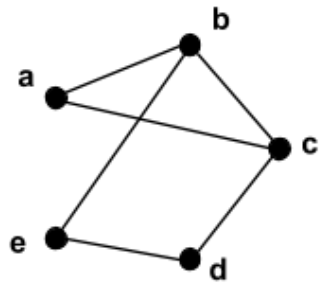 Self-Loop (Loop)An edge that connects a vertex to itself.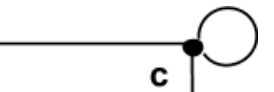 Undirected GraphA graph whose edges are unordered pairs of vertices.G = (V, E)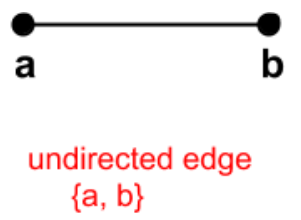 Simple GraphA graph with no parallel edges or self-loops.|Cycle| ≥ 3AdjacentThere is an edge between two vertices.Two vertices are connected.EndpointsVertices b and e are the endpoints of edge {b, e}The two vertices of an edge.IncidentThe edge {b, e} is incident to vertices b and e.The edge of two vertices.NeighborA vertex c is a neighbor of vertex b if and only if {b, c} is an edge.Has an edge to it.DegreeThe degree of a vertex is the number of neighbors it has.Total DegreeThe sum of the degrees of all of the vertices.Regular GraphAll the vertices have the same degree.d-Regular GraphAll the vertices have degree d.3-Regular Graph: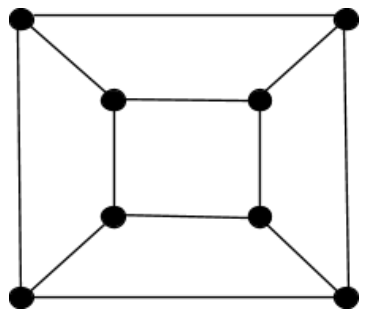 SubgraphA graph H = (VH, EH) is a subgraph of a graph G = (VG, EG) if VH ⊆ VG and EH ⊆ EG.Any graph G is a subgraph of itself.2-Regular Graph: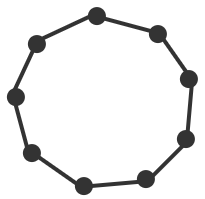 Common GraphsK6: Complete Graph (Clique)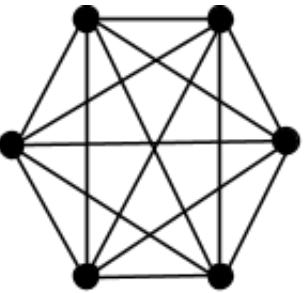 Has an edge between every pair of vertices. C7: Cycle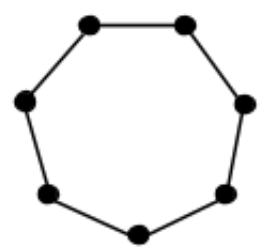 Common GraphsQ3: 3-Dimentional Hypercube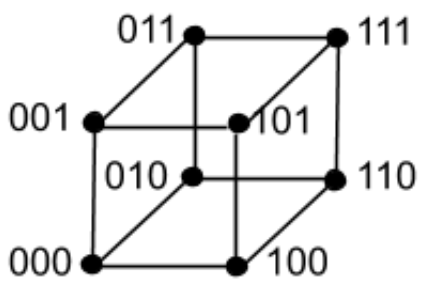 Has 2n vertices.K3,4: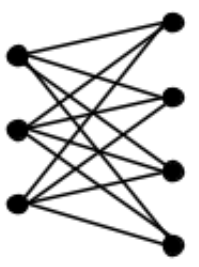 No edges between vertices in the same set.Common GraphsP5: A path 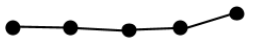 S5: Star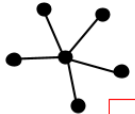 TermDescriptionAdjacency ListEach vertex has a list of all its neighbors.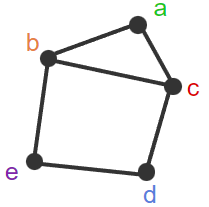 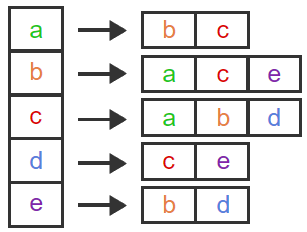 MatrixA ‘1’ means an edge is present.  Is symmetrical about the diagonal (Mi,j = Mj,i).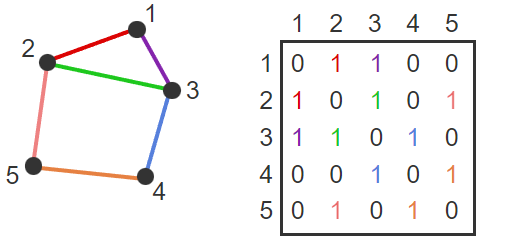 IsomorphicThere is a one-to-one correspondence between each of the edges of two graphs (bijection)."Efficient" AlgorithmAn algorithm that runs in worst-case polynomial time.Theorem: Vertex degree preserved under isomorphismConsider two graphs, G and G'. Let f be an isomorphism from G to G'. For each vertex v in G, the degree of vertex v in G is equal to the degree of vertex f(v) in G'.If one graph has a vertex of degree 1 and the other graph does not, then not isomorphic.Degree SequenceA list of the degrees of all of the vertices in non-increasing order.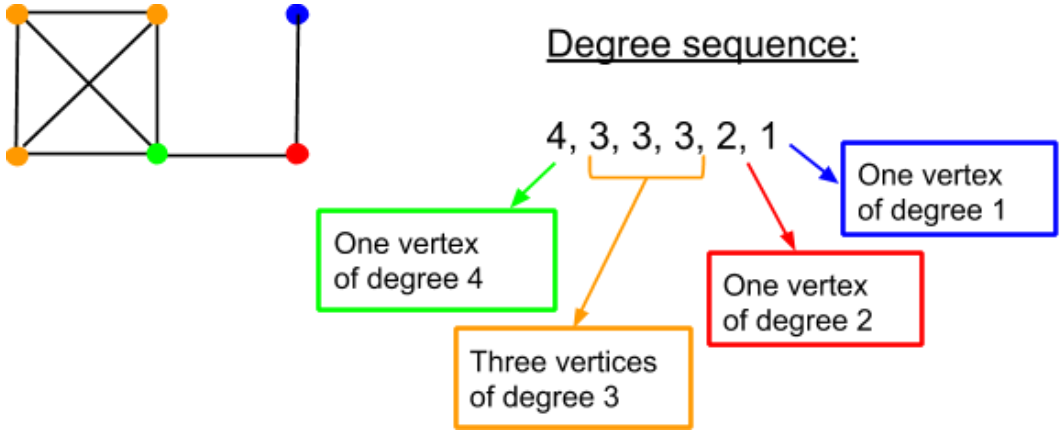 Theorem: Degree sequence preserved under isomorphismDegree sequence is preserved under isomorphism.If two graphs are isomorphic, they have the same degree sequence.Graph TheoryConcerned with properties of graphs that are preserved under isomorphism.Preserved:Number of vertices (|V|)Number of edges (|E|)Degree sequence (degrees listed high to low)Total degree (2·|E|)Not Preserved:The lowest numbered vertex has degree 3Every even numbered vertex has odd degreeTermDescriptionExampleWalkA sequence of alternating vertices and edges that starts and ends with a vertex.Open WalkA walk in which the first and last vertices are not the same.Closed WalkA walk in which the first and last vertices are the same.Lengthl, the number of edges in the walk, path, or cycle. if sequenceTrailAn open walk in which no edge occurs more than once.CircuitA closed walk in which no edge occurs more than once.PathA trail in which no vertex occurs more than once.CycleA circuit of length at least 1 in which no vertex occurs more than once, except the first and last vertices which are the same.TermDescriptionExampleConnectedIf there is a path from vertex v to vertex w, then there is also a path from w to v. The two vertices, v and w, are said to be connected.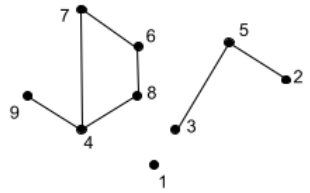 DisconnectedA graph is said to be connected if every pair of vertices in the graph is connected, and is disconnected otherwise.Connected ComponentA maximal set of vertices that is connected.See graph above for examples.Isolated VertexA vertex that is not connected with any other vertex is called an isolated vertex and is therefore a connected component with only one vertex.●k-Vertex-ConnectedThe graph contains at least k + 1 vertices and remains connected after any k - 1 vertices are removed from the graph.  (mesh network)2-vertex-connected: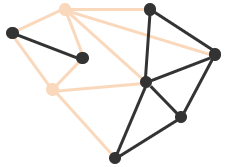 Vertex ConnectivityThe largest k such that the graph is k-vertex-connected.κ(G)k-Edge-ConnectedThe graph remains connected after any k - 1 edges are removed from the graph.3-edge-conncted: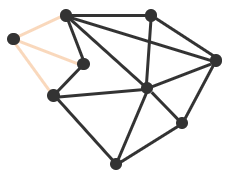 Edge ConnectivityThe largest k such that the graph is k-edge-connected.λ(G)Theorem: Upper bound for vertex and edge connectivityLet G be an undirected graph. Denote the minimum degree of any vertex in G by δ(G). Then κ(G) ≤ δ(G) and λ(G) ≤ δ(G).The minimum degree of any vertex is at least an upper bound for both the edge and vertex connectivity of a graph.Complete GraphThere is no set of vertices whose removal disconnects the graph.Full mesh network.TermDescriptionExampleEuler CircuitAn undirected graph circuit that contains every edge and every vertex.Every vertex reached.Every edge occurs exactly once.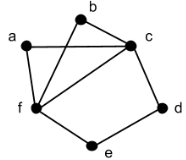 Theorem: Required conditions for an Euler circuit in a graphIf an undirected graph G has an Euler circuit, then G is 1) connected and 2) every vertex in G has an even degree.where Theorem: Sufficient conditions for an Euler circuit in a graphIf an undirected graph G is connected and every vertex in G has an even degree, then G has an Euler circuit.If an undirected graph G is connected and every vertex in G has an even degree, then G has an Euler circuit.Theorem: Characterization of graphs that have an Euler circuitAn undirected graph G has an Euler circuit if and only if G is connected and every vertex in G has even degree.An undirected graph G has an Euler circuit if and only if G is connected and every vertex in G has even degree.ProcedureFind circuit C in G.Repeat until C is an Euler circuit:Create new graph G' :        Remove edges in C from G        Remove isolated verticesFind vertex w in G' and C (select any)Find circuit C' in G' starting at wCombine C and C'        Follow edges in C to w        Follow edges in C' back to w        Follow remaining edges in CRename new circuit to be CFind circuit C in G.Repeat until C is an Euler circuit:Create new graph G' :        Remove edges in C from G        Remove isolated verticesFind vertex w in G' and C (select any)Find circuit C' in G' starting at wCombine C and C'        Follow edges in C to w        Follow edges in C' back to w        Follow remaining edges in CRename new circuit to be CEuler TrailAn undirected graph open trail that includes each edge exactly once.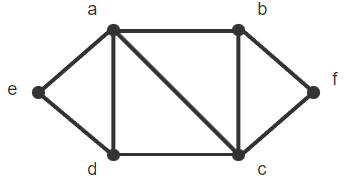 Theorem: Characterizations of graphs that have an Euler trailAn undirected graph G has an Euler trail if and only if G is 1) connected and 2) has exactly two vertices with odd degree.Euler trail begins and ends with vertices of odd degree.TermDescriptionExampleTreeAn undirected graph that is connected and has no cycles.Computer file systemFree TreeThere is no particular organization of the vertices and edges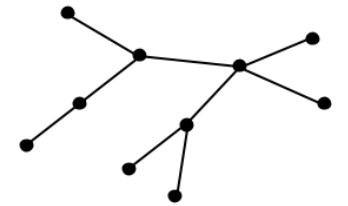 Rooted TreeThe vertex at the top is designated as the root of the tree.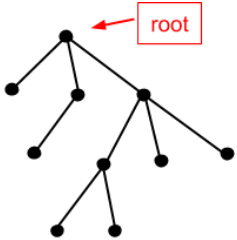 LevelThe level of a vertex is its distance (number of edges in the shortest path between the two vertices) from the root.The root is the only level 0 vertex.HeightThe height of a tree is the highest level of any vertex.Most hops to bottom.ParentThe first vertex after v encountered along the path from v to the root. (One vertex above v.)The parent of vertex g is h.ChildThe vertex below the parent.Vertices c and g are the children of vertex h.AncestorAll vertices up in path.The ancestors of vertex g are h, d, and b.DescendantAll vertices down in path.The descendants of vertex h are c, g, and k.LeafRooted: A vertex which has no children.Free: A vertex of degree 1.The leaves are a, f, c, k, i, and j.SiblingVertices with the same parent.Vertices h, i, and j are siblings of parent d.SubtreeA tree consisting of new root v and all v's descendants.The subtree rooted at h includes h, c, g, and k and the edges between them.Game TreeShows all possible playing strategies of both players in a game.Games can be deterministic (tic-tac-toe) or chance (dice).vi = game configurationVariable Length CodesThe number of bits for each character can vary.‘a’ = 1, ‘e’ = 01, etc.Prefix CodeThe code for one character cannot be a prefix of the code for another character.Leaf nodes guarantee the prefix property.ASCII8-Bit characters (256 max.)UTF-8Unicode16-Bit characters (64K max.)UTF-16Internal VertexFree: The vertex has degree at least two.ForestA graph that has no cycles and that is not necessarily connected.|E|= |V| – |C| (connected components)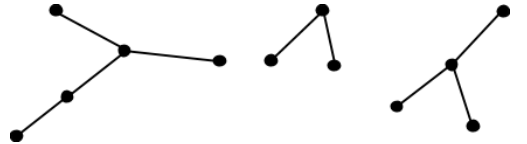 TermDescriptionExampleTheorem: Unique paths in treesLet T be a tree and let u and v be two vertices in T. There is exactly one path between u and v.There is a unique path between every pair of vertices in a tree.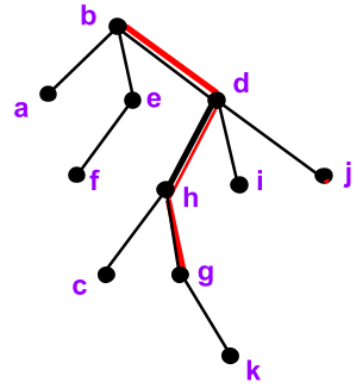 Theorem: Number of edges in a treeLet T be a tree with n vertices and m edges, then m = n - 1.Theorem: Number of leaves in a treeAny free tree with at least two vertices has at least two leaves.Lower bound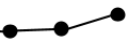 Theorem: Prim's AlgorithmPrim's algorithm finds a minimum spanning tree of the input weighted graph.See Spanning Trees belowTermDescriptionExampleTraversalSystematically visiting each vertex.Hit a node.Pre-Order TraversalA vertex is visited before its descendants.First hit (left side) of tree vertexIn-Order TraversalA vertex is visited after its first descendant.2nd hit of tree vertexPost-Order TraversalA vertex is visited after its descendants.Last hit (right side) of tree vertexTermDescriptionExampleSpanning TreeFor a connected graph G. a subgraph of G which contains all the vertices in G and is a tree.Fewest edges possible to visit all verticesDepth-First Search (DFS)Favors going deep into the graph.Produces trees with longer paths.Explorer ventures far away from homeBreadth-First Search (BFS)Explores the graph by distance from the initial vertex, starting with its neighbors and expanding the tree to neighbors of neighbors.Produces trees with shorter paths.Explorer ventures close to homeWeighted GraphA graph G = (V ,E), along with a function w: E →  ℝ.The function w assigns a real number to every edge.Weight w(G)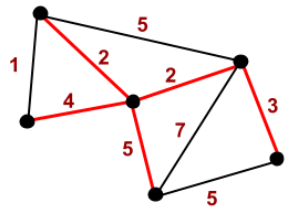 w(G) is the sum of the weights of the edges in G.Minimum Spanning Tree (MST)A spanning tree T of G whose weight is no larger than any other spanning tree of G.Goal: Min. weightPrim's AlgorithmA classic algorithm for finding minimum spanning trees developed by mathematician Robert Prim in 1957.Always choose min. edge in queue.Prim's AlgorithmInput: An undirected, connected, weighted graph G.Output: T, a minimum spanning tree for G.T := ∅.Pick any vertex in G and add it to T.For j = 1 to n-1      Let C be the set of edges with one endpoint inside T and one endpoint outside T.      Let e be a minimum weight edge in C.      Add e to T.      Add the endpoint of e not already in T to T.End-forInput: An undirected, connected, weighted graph G.Output: T, a minimum spanning tree for G.T := ∅.Pick any vertex in G and add it to T.For j = 1 to n-1      Let C be the set of edges with one endpoint inside T and one endpoint outside T.      Let e be a minimum weight edge in C.      Add e to T.      Add the endpoint of e not already in T to T.End-for